ИНСТРУКЦИЯпользователя программы «ОАЗИС Отчёт».Общие сведенияНастоящая инструкция предназначена для пользователей программы «ОАЗИС Отчёт». В ней описаны особенности процесса подготовки регламентированных отчётов, работе с программой и навигации в ней.Подготовка отчётов и вносимая в них информация полностью соответствуют действующим нормативным документам и инструкциям. Поэтому в инструкции пользователя приведены сведения о работе в программе.Пользователи программы «ОАЗИС Отчёт» должны иметь следующие компетенции:- быть уверенным пользователем компьютера, работающего в среде Windows:- знать и уметь использовать действующие нормативные документы по подготовке соответствующих отчётов.На экранных формах используются следующие кнопки меню: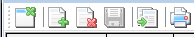 ВыйтиДобавитьУдалитьСохранитьКопироватьПечатьВнизу поля для различных списков встречаются кнопки: Добавить новую запись, удалить выделенную запись. 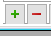 Все кнопки снабжены всплывающими при наведении курсора подсказками.Все отчёты можно импортировать из текстового файла формата ОАЗИС или xml-файла формата установленного нормативными документами. Запуск процедуры импорта производится на соответствующей экранной форме, путём на кнопку меню:  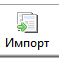 Процесс подготовки отчётов, как правило, состоит из нескольких этапов, выполняемых последовательно. В настоящей инструкции описывается порядок и особенности их выполнения. Главное меню.Запустите программу с помощью ярлыка «ОАЗИС Отчёт»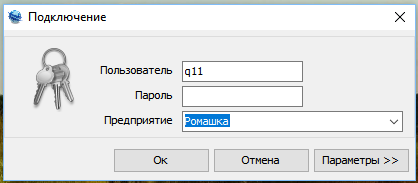 Откроется стартовое окно программы. В зависимости от выбора пункта главного меню можно перейти к работе по подготовке конкретного отчёта. 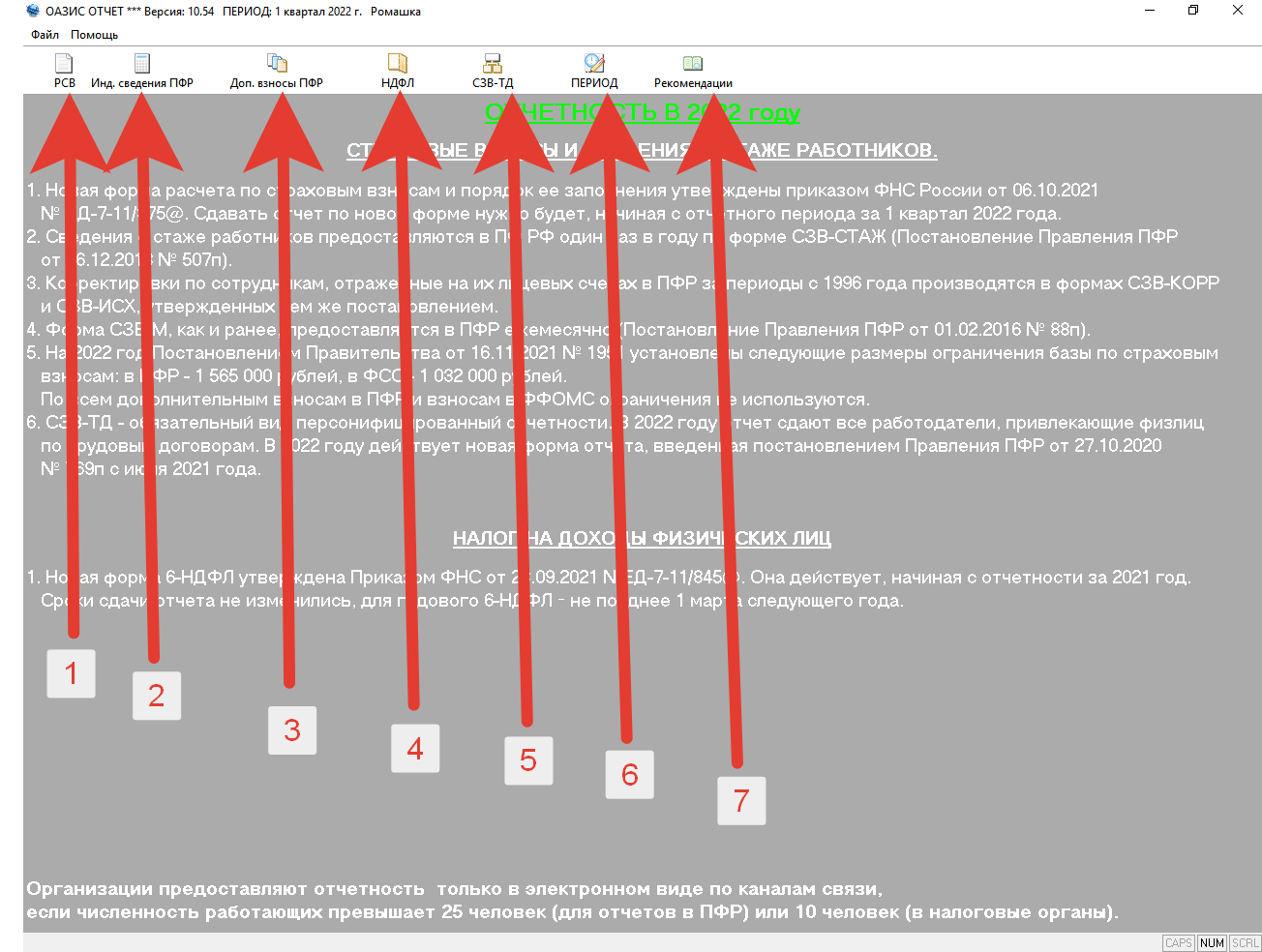 РСВ — расчет по страховым взносам: на пенсионное, социальное и медицинское страхование.Отчеты для ПФ РФ:- СЗВ-СТАЖ. Годовая отчётность по персонифицированному учёту в системе обязательного пенсионного страхования.- СЗВ-ИСХ. Сведения о заработке (ВОЗНАГРАЖДЕНИИ), ДОХОДЕ, сумме выплат и иных вознаграждений, начисленных и уплаченных страховых взносах, о периодах трудовой и иной деятельности, засчитываемых в страховой стаж застрахованного лица.- СЗВ-КОРР. Данные о корректировке сведений, учтенных на индивидуальном лицевом счете застрахованного лица.- ОДВ-1. Отчет-опись в Пенсионный фонд, который сопровождает отчетность по страховому стажу. - СЗВ-М. Ежемесячная отчетность в ПФР о застрахованных лицах – сотрудниках организации. ДСВ. Дополнительный страховой взнос на накопительную пенсию.6-НДФЛ. Отчет, в котором декларируется информация о: суммах полученных доходов физических лиц; исчисленных и удержанных суммах НДФЛ; датах фактического получения дохода; датах и сроках удержания и перечисления налога за отчетный период в целом по организации (обособленному подразделению).СЗВ-ТД. Сведения о трудовой деятельности зарегистрированного лица (электронная трудовая книжка).Смена отчётного периода.Установите нужный период и сохраните его.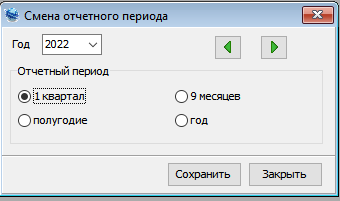 Аналогичным образом производится смена отчётного периода и на других экранах программы.Наши рекомендации.В этом разделе приведены наши рекомендации по некоторым сложным вопросам подготовки отчетов.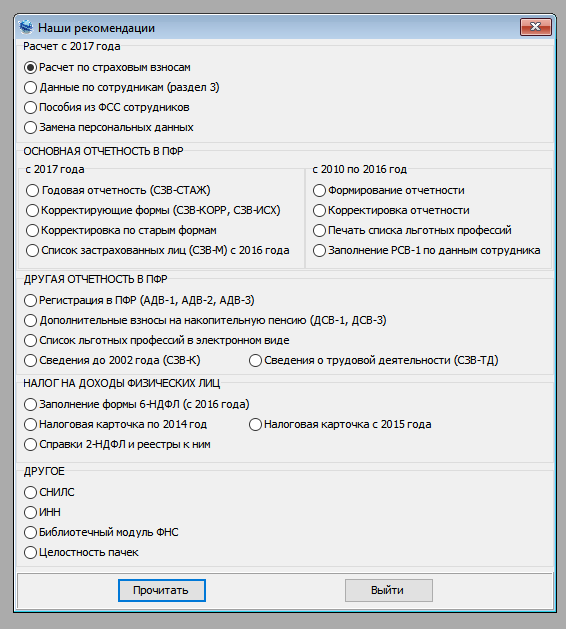 Расчет по страховым взносамПорядок подготовки отчёта:Если необходимо, ввести данные сотрудников организации.Заполнить Раздел 3 – данные о выплатах сотрудникам и начисленным взносам, по каждому сотруднику организации. Сформировать и заполнить форму отчёта (Сводный расчёт).Вывести отчёт на печать или в файл.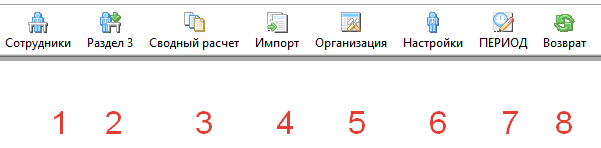 Сначала надо ввести данные сотрудников организации.Нажмите кнопку 1 «Сотрудники»:Открылась форма работы с сотрудниками. Выберите нужное подразделение или добавьте новое. Для этого щелкните мышкой по нужному подразделению. Для создания нового нажмите плюс (+) внизу списка подразделений: 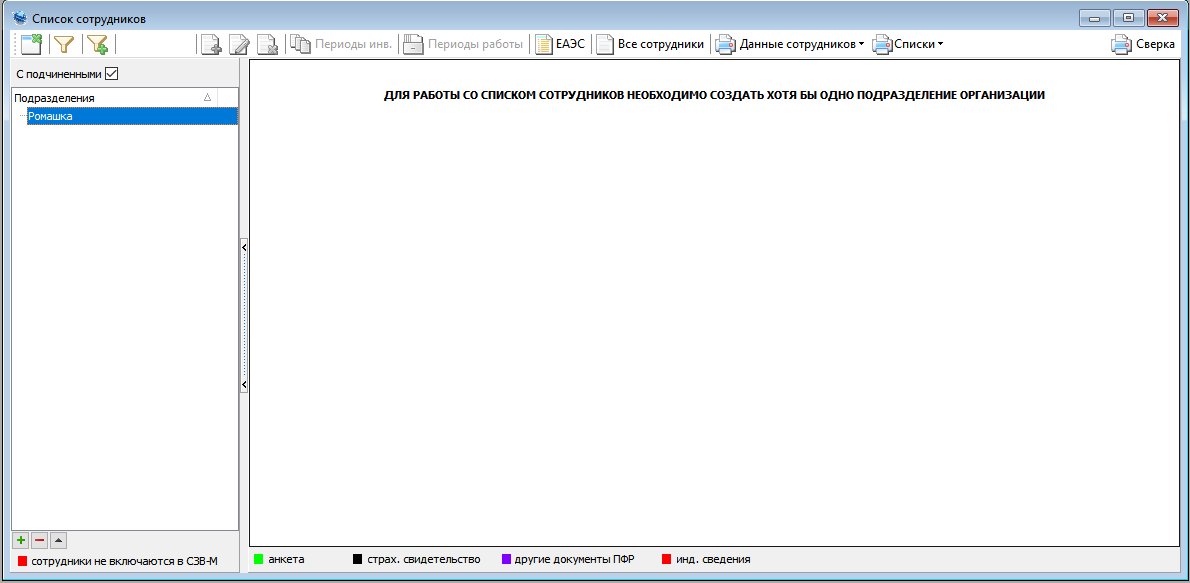 Форма добавления подразделений. Заполните и сохраните.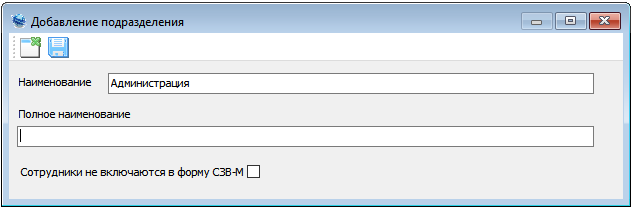 Появилось новое подразделение. Нажмите кнопку добавления сотрудника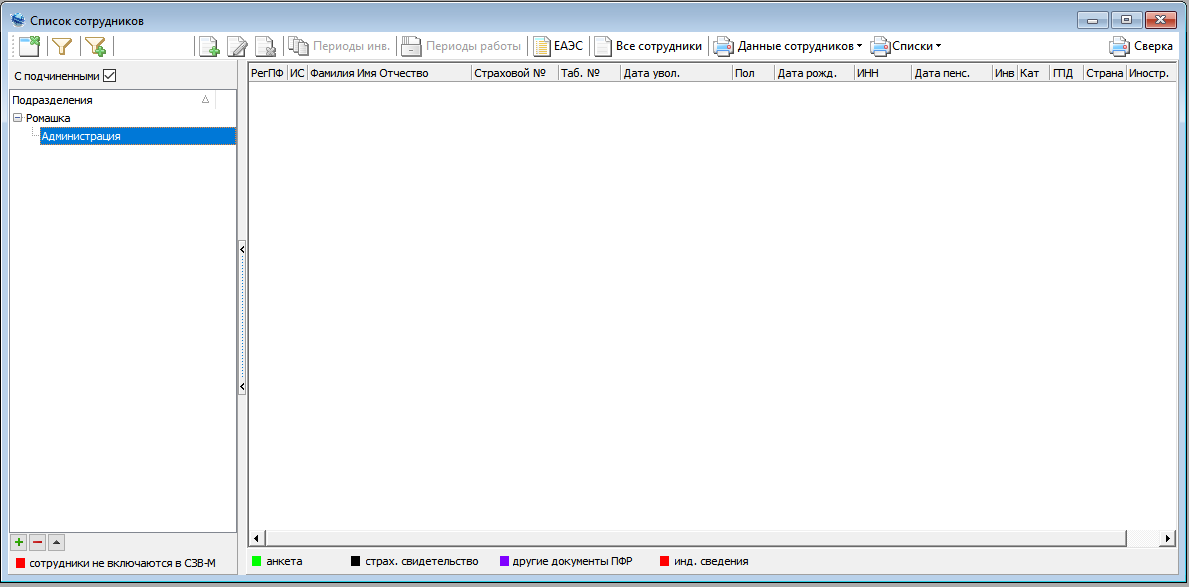 Форма добавления сотрудника. Заполните и сохраните.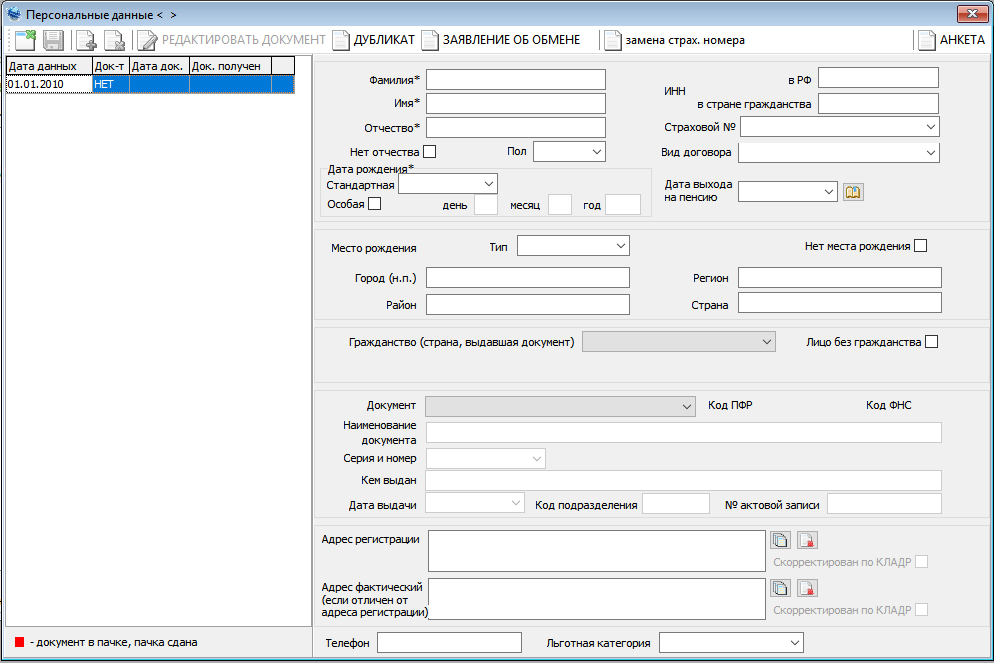 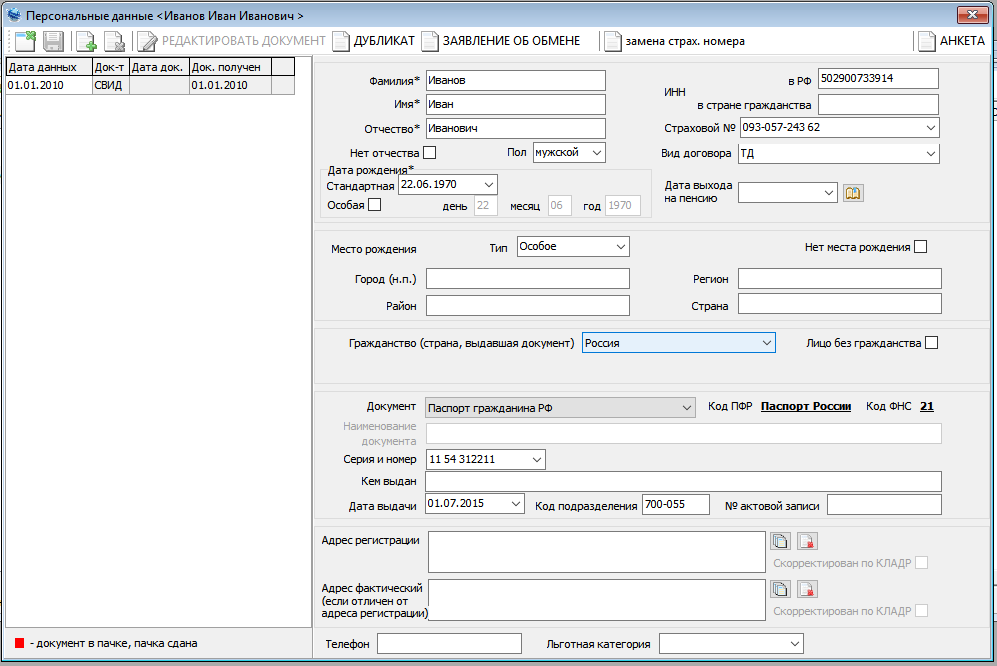 Появился новый сотрудник.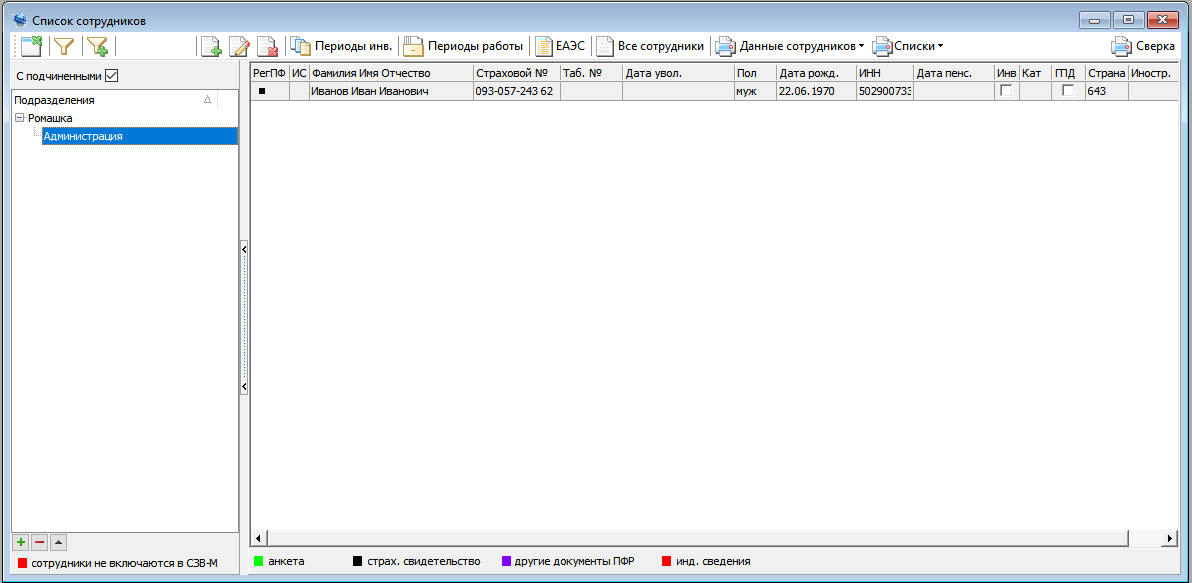 Нажмите кнопку 2 «Раздел 3»: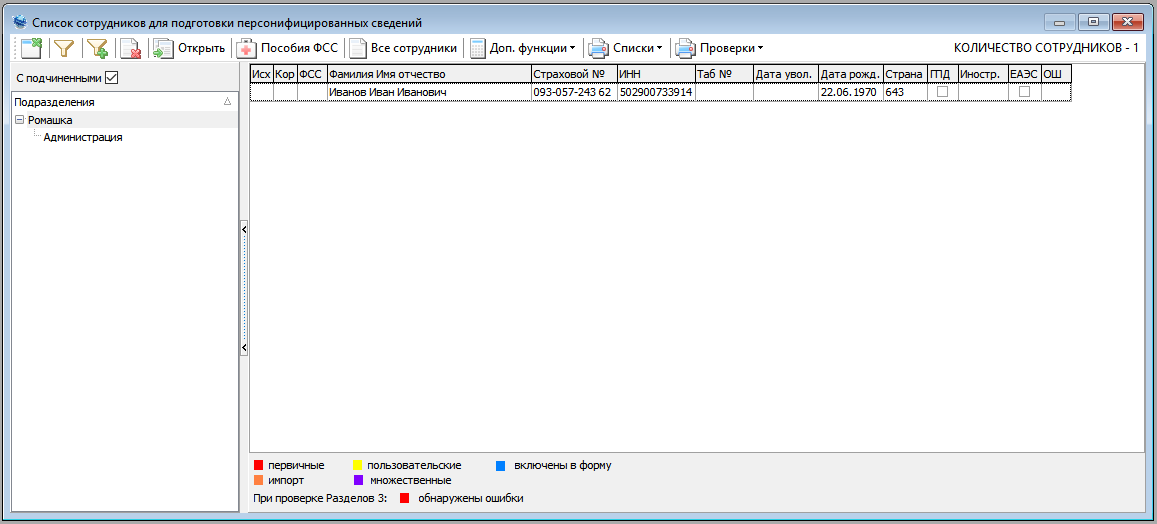 Найдите нужного вам сотрудника и двойным кликом мышки войдите в форму подготовки персонифицированных сведений.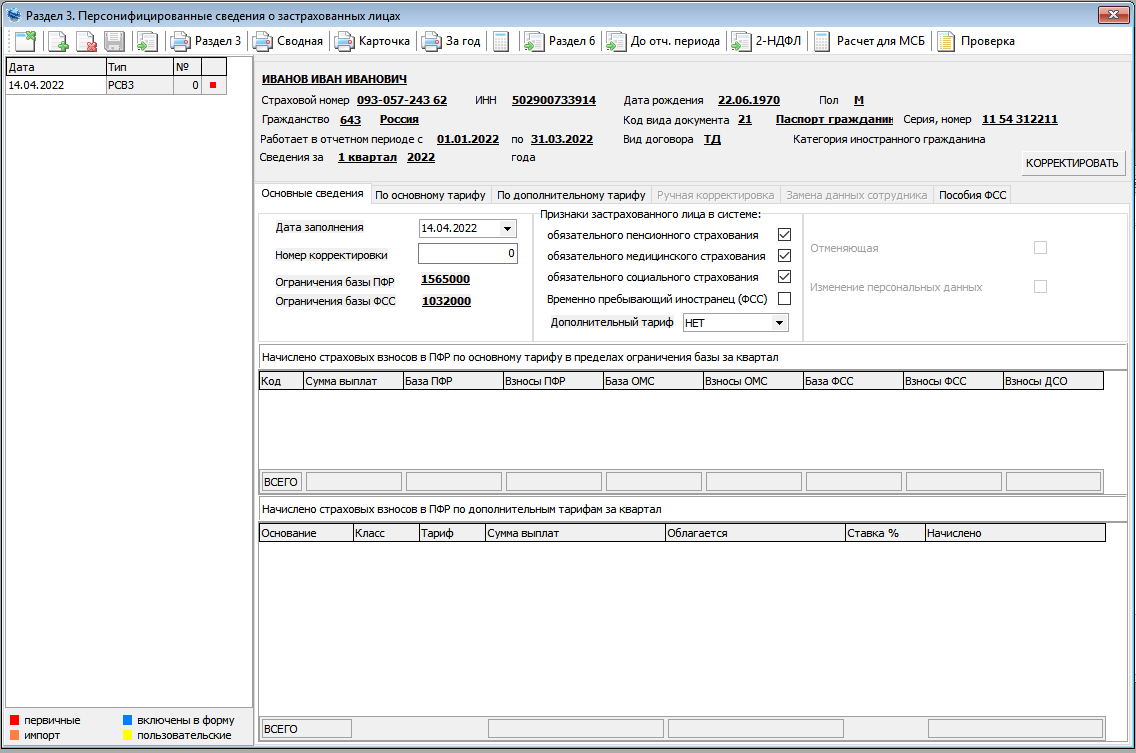 Заполните сведения по основному тарифу, рассчитайте базу и взносы, сохраните сведения, закройте форму.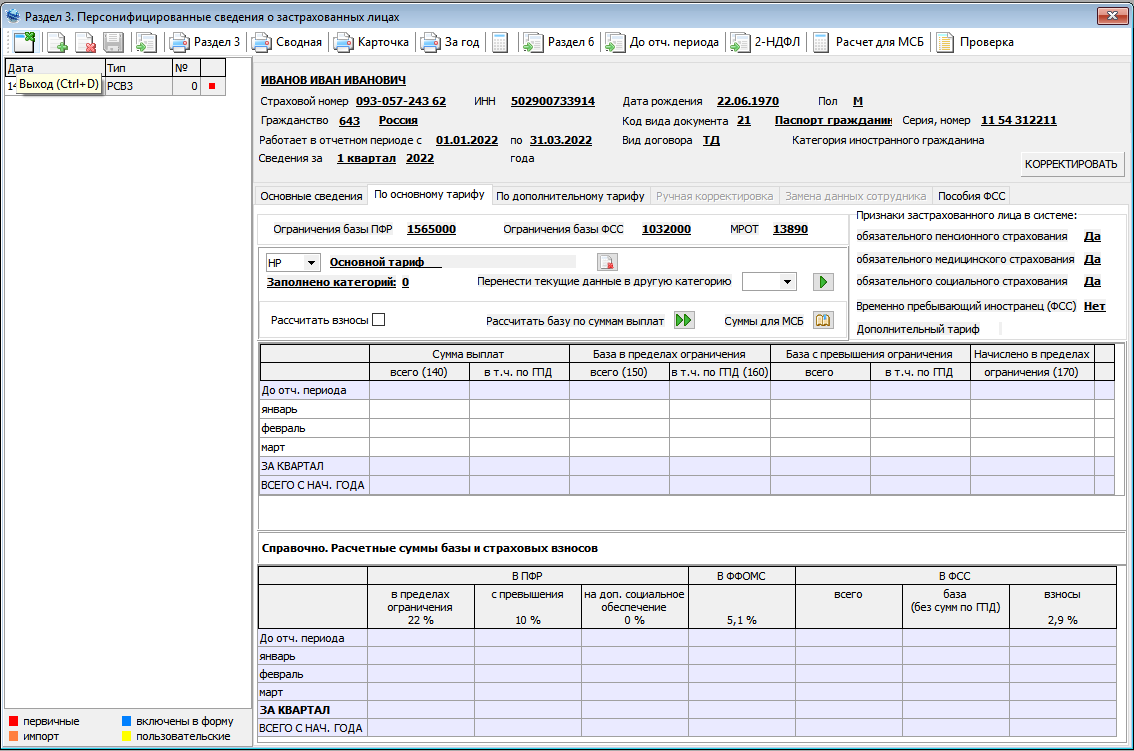 Если необходимо заполните сведения по дополнительному тарифу.Нажмите кнопку «Сводный расчёт». Добавьте новый расчёт.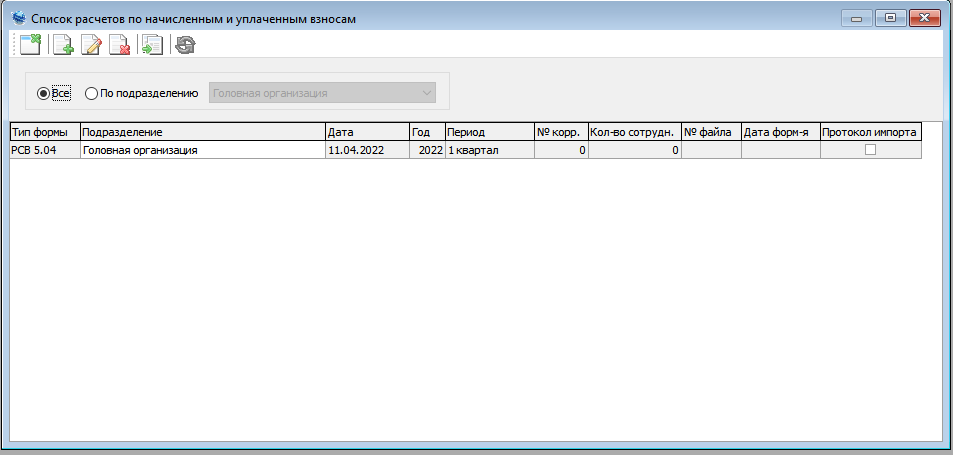 Заполните форму отчёта и выведите отчёт на печать или в файл.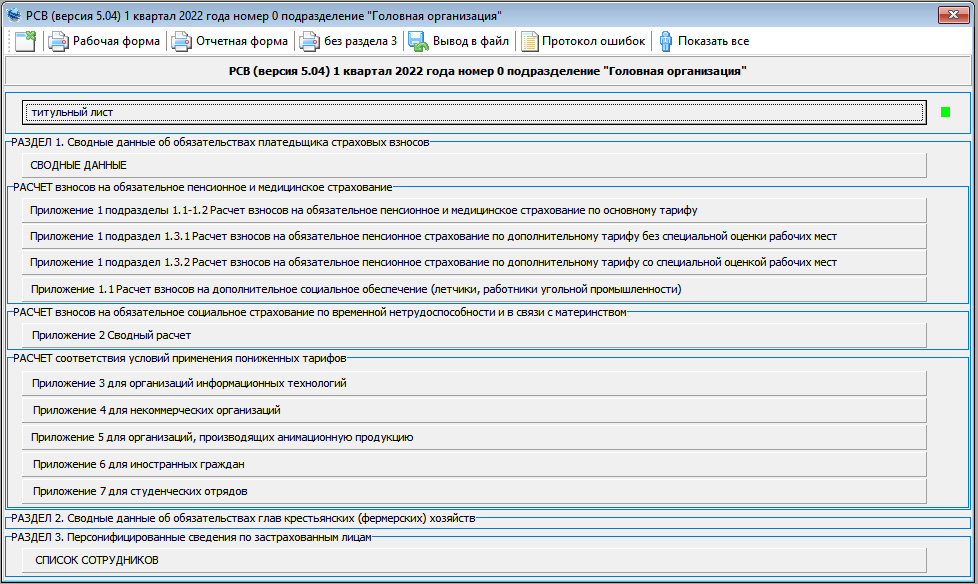 Отчётность по персонифицированному учёту.Порядок подготовки отчёта:1) Если необходимо, ввести данные сотрудников организации.2) Кнопка 2 «СЗВ-СТАЖ/КОРР». Заполнить данные о периодах стажа сотрудников, по каждому сотруднику организации.3) Кнопка 4 «Описи ОДВ-1. Сформировать и заполнить форму описи.4) Вывести опись (отчёт) на печать или в файл.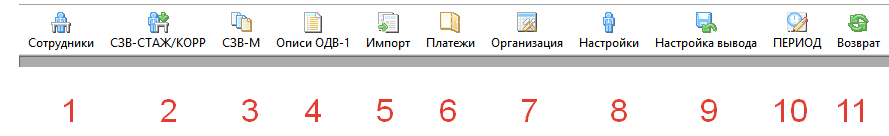 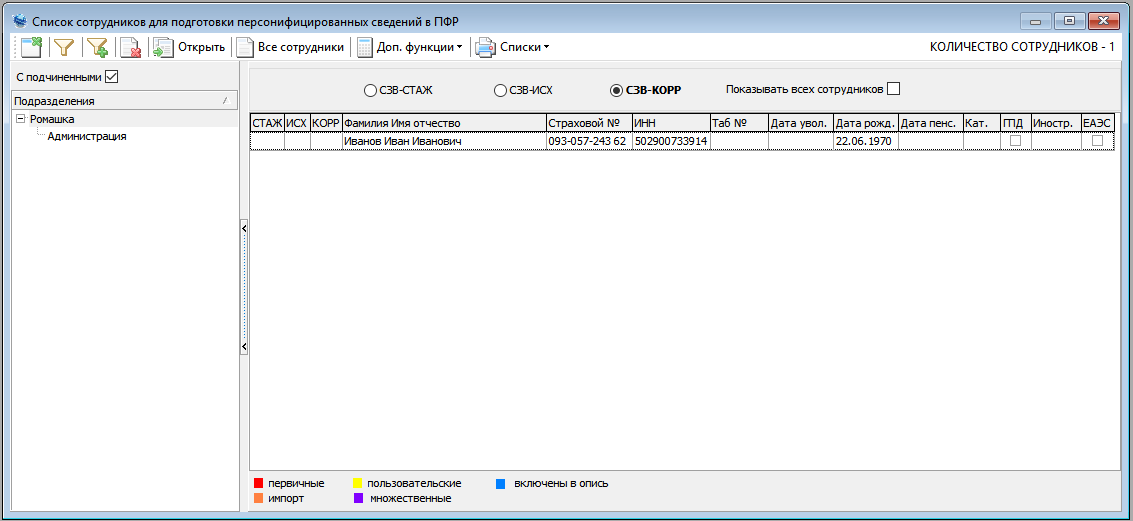 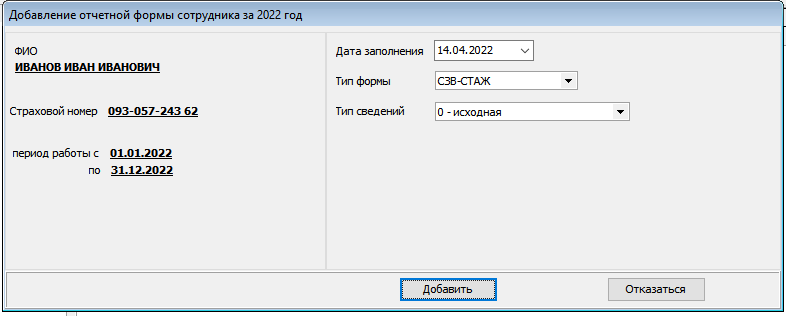 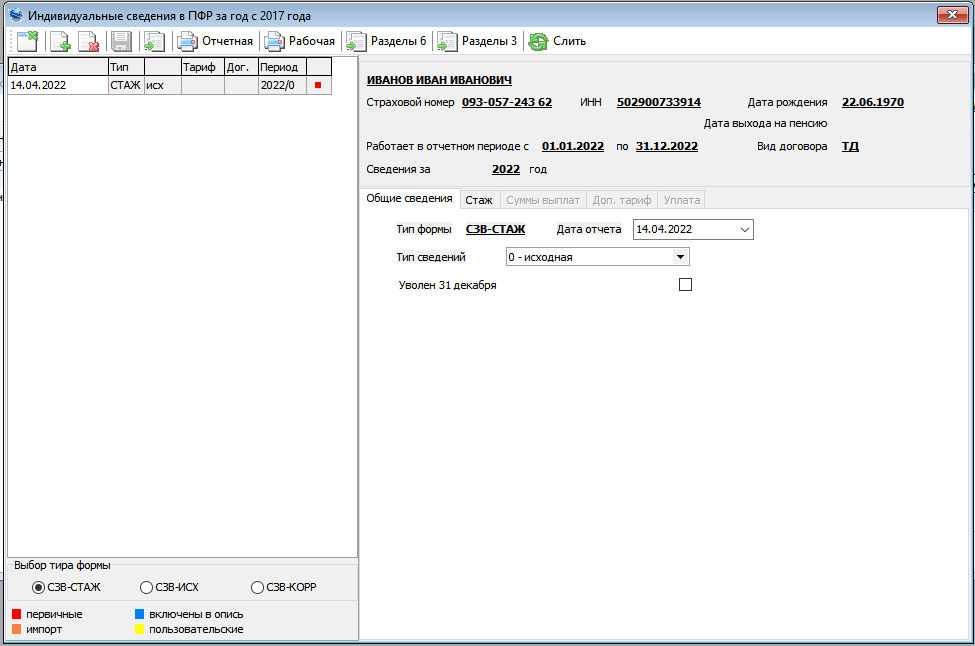 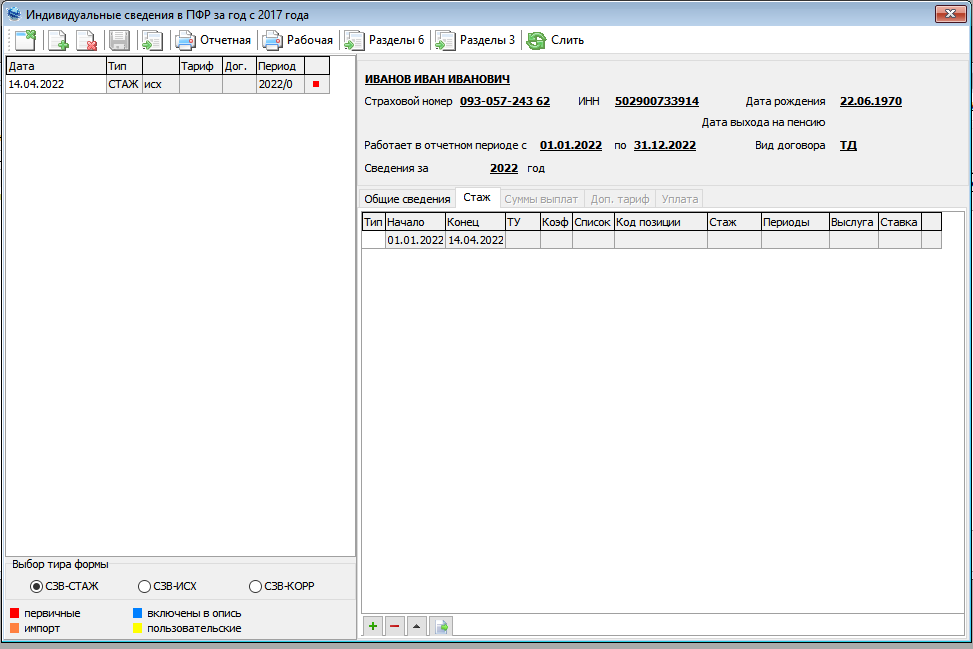 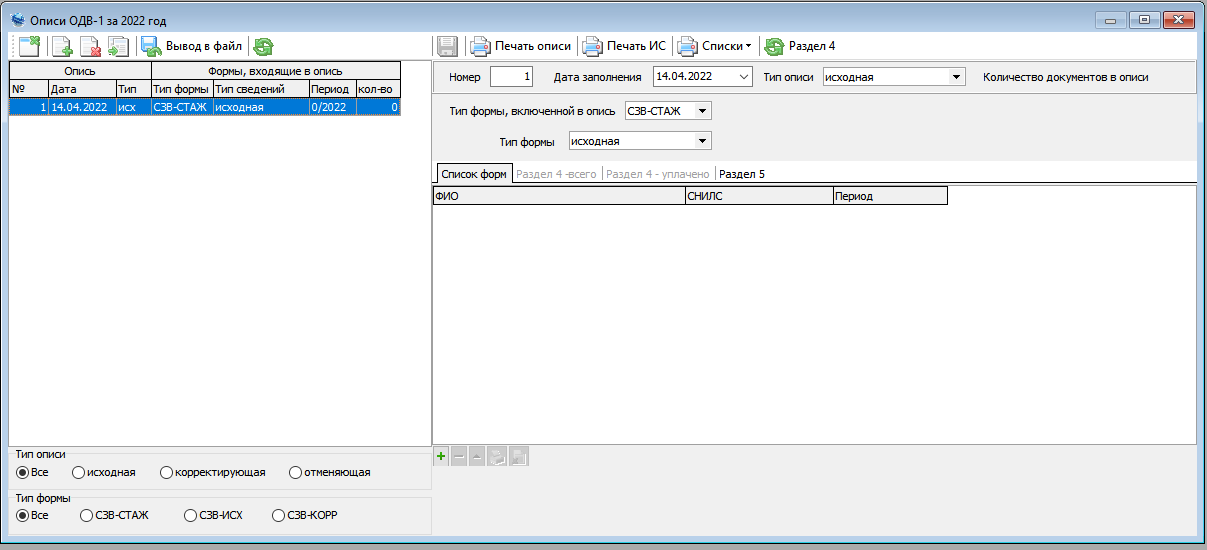 Порядок подготовки отчёта СЗВ-М:1) Если необходимо, ввести данные сотрудников организации.2) Кнопка 3 «СЗВ-М». Добавить новый отчёт.3) Добавить в него сотрудников.4) Вывести опись (отчёт) на печать или в файл.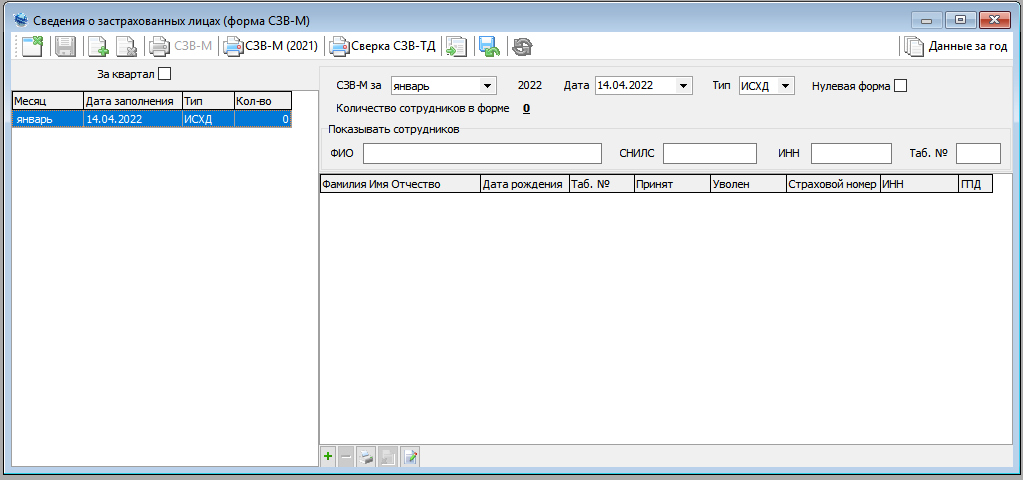 Отчёт 6-НДФЛ.Порядок подготовки отчёта:1) Если необходимо, ввести данные сотрудников организации.2) Кнопка 2. Заполнить налоговые карточки (данные о выплатах сотрудников), по каждому сотруднику организации.3) Кнопка 3. Сформировать справки 2-НДФЛ.4) Кнопка 4. Сформировать и заполнить отчёт 6-НДФЛ.5) Вывести отчёт на печать или в файл.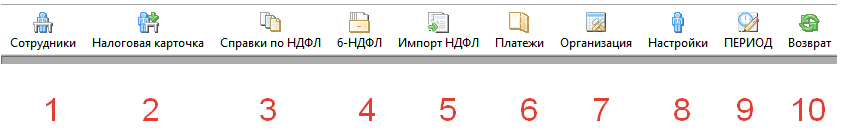 Отчёт СЗВ-ТД.Порядок подготовки отчёта:1) Если необходимо, ввести данные сотрудников организации.2) Кнопка 2. Добавить сотруднику запись о кадровой операции.3) Кнопка 3. Сформировать справки 2-НДФЛ.4) Кнопка 5. Сформировать и заполнить отчёт СЗВ-ТД.5) Вывести отчёт на печать или в файл.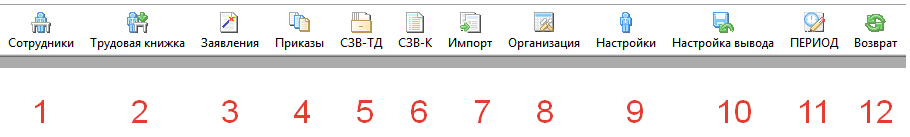 